Max MustermannMusterstraße 3807384 MusterstadtBeispielunternehmen GmbH
Gisela Müller
Ideenweg 3
54321 MusterstadtMusterstadt, 1. April 2023Bewerbung als RechtsanwaltsfachangestellterSehr geehrte Frau Müller, vor ziemlich genau fünf Jahren habe ich ein Praktikum in Ihrer Kanzlei gemacht. Das ist lange her, doch die Zeit bei Ihnen ist mir gut im Gedächtnis geblieben. Sie hat mich nämlich dazu veranlasst, eine Ausbildung als Rechtsanwaltsfachangestellte zu beginnen.Diese habe ich vor zwei Jahren abgeschlossen. Seitdem bin ich bei einer Versicherung angestellt und konnte dort wertvolle Berufserfahrung sammeln. Doch die Arbeit in einem Rechtsanwaltsbüro fehlt mir und ich habe sehr positive Erinnerungen an Sie und Ihr Team. Mit meinen neu erworbenen Fähigkeiten würde ich Sie nun gerne tatkräftig unterstützen.Ich bin motiviert und zuverlässig. Das belegen sowohl mein Ausbildungspartner als auch mein jetziger Arbeitgeber im beiliegenden Arbeitszeugnis. Außerdem liegt eine meiner Stärken in der Buchhaltung. Das hat mir bei der Versicherung einige Erfolge eingebracht. Darüber hinaus kümmere ich mich gerne um Kunden. Dabei weiß ich, wie wichtig Kommunikationsfähigkeit und Einfühlungsvermögen auch im Umgang mit Kunden sind.Es wäre mir eine große Freude, Ihr Team wiederzusehen und Sie von meinen Fähigkeiten überzeugen zu können. Möchten Sie wissen, welche spannenden beruflichen Erfahrungen ich nach meiner Ausbildung machen konnte? Das verrate ich Ihnen in einem persönlichen Gespräch. Nennen Sie mir gerne Terminvorschläge. Weitere Informationen finden Sie in meinem Lebenslauf. Zögern Sie nicht, sich bei offenen Fragen bei mir zu melden. Mit freundlichen Grüßen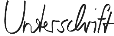 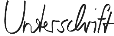 Max Mustermann 